Management Considerations for Rolling Soybean in the Upper MidwestJodi DeJong-Hughes, Doug Holen, Phil GlogozaExtension EducatorsUniversity of Minnesota ExtensionIntroductionLand rolling has become a common soil-finishing practice for soybean in Minnesota and throughout the Upper Midwest. The practice has been used for decades in alfalfa and grass seed production to improve germination and manage rocks, but it is relatively new for row crops, where its main purpose is to improve harvesting efficiency and reduce combine damage.Large rolling drums are pulled across the soil in the spring, usually right before or after planting (Figure 1). The drums exert a packing force of about 3 pounds per square inch similar to the pressure exerted by planter closing wheels (source: Iowa State University). The practice prepares the field for harvesting by pushing small and medium-sized rocks down into the soil and crushing soil clods and corn rootballs. This allows the combine head to be set low to the ground, reducing the risk of picking up damaging rocks, rootballs and soil. Other benefits of soybean rolling include reduced operator fatigue, less down time and wear-and-tear on harvesting equipment, faster combine speeds, and cleaner seed at harvest. Land rolling does pose agronomic, economic, and environmental concerns. These include potential plant injury, soil sealing, erosion, the loosening of corn stalks and added expense. Understanding the advantages and disadvantages of land rolling will help farmers decide if — and when — rolling makes sense.Types of Land RollersLand rollers range in size from 20 to 85 feet wide and have 2 to 3½ foot diameters. Models are available with a single drum or several independently suspended sections.   There are many types of land rollers, some with smooth drums and others with notched or coil-type drums. University of Minnesota Extension trials used several styles of land rollers on farmers’ fields.  These included: 1) a coil packer (Figure 2), which breaks up rootballs, leaving a rougher soil surface but does not push down rocks; 2) a notched roller (Figure 3), which pushes down rocks, breaks up corn rootballs and leaves a rough soil surface; and, 3) a smooth roller (Figure 4), which breaks up corn rootballs, pushes down rocks but leaves a very smooth soil surface.  There was no significant difference in yield between the different rollers.Effects of Rolling SoybeansA three-year University of Minnesota Extension research study sponsored by the Minnesota Soybean Growers, was carried out from 2008 to 2010 at 10 sites in Northwest and West Central Minnesota (Figure 5). Rolling was done at:	1. Pre-plant	2. Post-plant	3. 50% emerged	4. First trifoliate (V1)	5. Third trifoliate (V3)	6. No rolling Following the treatments the following data was collected:	•Water infiltration and runoff•Plant population	•Plant injury •Yield	•Seed quality characteristics (protein, oil, moisture, test weight)During the three year study, there were no significant differences in stand, average yield, or seed quality among the treatments.  The study also concluded that soybeans may be safely rolled up to the third trifoliate growth stage, or V3, when soybean plants are about 4-6 inches tall.  Plant Damage and How Late Can You RollOne of the most practical questions for farmers is “How late soybeans can be rolled without cutting into yield?”. Rolling is usually done immediately before or after planting, but delays for wet weather or spring workload are common.In general, wheel tracks caused more plant damage to emerged soybeans than the rollers themselves. Soybeans rolled at V3 suffered significant plant damage at two of the four research sites in 2010 (Table 1, Figure 6). However, greater plant damage did not always reduce yields. Caution should be taken in wet years, where stem injuries caused by rolling could make plants more susceptible to soil-borne diseases. At two sites, rolling after V3 increased goose-necking and lodging. Table 1. Impact on plant population and injury when soybeans were rolled at different stages compared to non-rolled soybean in Minnesota.Rolling and the Effect on YieldUniversity of Minnesota research found that rolling soybean pre-plant to V3 produced no significant yield or seed quality advantage to offset the cost of the operation (Table 2).  Rolling at or after V3 is not recommended because of the increased potential to injure plants that could reduce yield under wetter growing conditions that were not observed in these studies.Table 2. Impact on yield when soybean was rolled at different stages compared to non-rolled soybean in Minnesota.Trials in Other StatesThe Minnesota project was modeled after the initial research conducted by North Dakota State University in 2003-04.  Iowa also conducted a two year soybean rolling research study initiated in 2009 (Table 3).  All three efforts concluded that soybean can be safely rolled until V3 without significantly affecting yield.  In the Iowa trials, rolling at the sixth-trifoliate stage caused severe plant damage and significantly reduced soybean yield by almost 10 bu/A.  Table 3.  Soybean yield in North Dakota and Iowa when soybean were rolled at different stages compared to non-rolled soybean.What Happens to the Surface Soil and Residue?Advantages:One advantage to rolling residue is the flattening of stalks and breaking apart corn rootballs (Figure 7).  Breaking apart residue and pushing it into the soil may help to speed up microbial decomposition.  This could be used as a way to manage tough-to-breakdown residue especially in a reduced tillage system.Another added benefit to having moderate residue levels is its ability to protect emerging soybean plants from roller damage at later growth stages (Figure 8). Residue can support some of the weight of the roller, protecting the emerging cotyledon.  When rolling after emergence, residue acts as a cushion to keep the plant from possibly bending to the breaking point when rolled. Disadvantages:The most serious environmental disadvantage of rolling is its effect on surface soil structure.  Rolling crushes surface soil aggregates, increasing the potential for soil sealing, runoff, and erosion (Figure 1).  For example, in 2008, a hard rain about the time of emergence caused ponding on rolled research plots at Canby in southwestern Minnesota, resulting in 95% reduction of stand (Figure 9). The problem was less severe on non-rolled plots resulting in only a 46% reduction of stand.  To minimize this problem, leaving approximately 40% residue on the field will protect the otherwise exposed soil.  Standing water between the rows of rolled plots after moderate to heavy rains has been observed in northern Iowa fields. This suggests that water infiltration may be slower in rolled fields. Reduced infiltration leads to more surface runoff after rainfall, contributes to soil and nutrient losses, and water pollution.In 2011, Iowa State University compared water infiltration in rolled and unrolled fields soon after rolling. Infiltration measurements were taken on Canisteo silty clay loam, Clarion loam, and Webster silty clay loam soils at four sites in northern Iowa. Although there was considerable variability, infiltration rates were generally lower in the rolled plots (Table 4). However, the differences were not statistically significant, except on the poorly-drained Webster silty clay loam soil. The researchers concluded that land rolling reduces water infiltration in poorly-drained soils. Table 4. The impact of rolling on water infiltration rates determined with a Cornell sprinkle infiltrometer at four sites with different soil properties in Iowa.Rolling also increases the risk of both wind and water erosion, especially on susceptible soils or sloping terrain. After rolling, residue may come loose from the soil, reducing the soil conservation benefits of less tillage. There are many reported instances of blowing soil and residue after rolling (Figure 10).  In parts of Minnesota, blowing corn residue after rolling can become a significant nuisance in fence lines, windbreaks, and road ditches.Cost and Return to RollingRoller rental expense in Minnesota for 2012 ranged from $3.00/acre to $5.00/acre, plus fuel and labor. Custom rates range from $4.00/acre to $12.50/acre, with an average cost of $7.25/acre, according to Iowa State University’s 2012 custom rates survey. Land roller prices depend on the size of the implement, and range from $17,000 for a 20-foot roller to more than $60,000 for an 85-foot model. Some producers have built their own land rollers in their farm shops at less cost.While rolling can make harvest easier, the economic benefits of rolling soybean are difficult to document. There is no doubt that harvest-ability is an important benefit to farmers, especially when working long hours and combining in darkness. However, it is difficult to put a precise dollar amount on the value of harvest ease.RecommendationsThe improved harvesting conditions and peace of mind that rolling offers must be balanced with the damaging effects of rolling on soil quality and the additional expense. If you decide to roll:Confine rolling to rocky fields and flat fields with low erosion risk.If soybeans have emerged, rolling should be done as early as possible (before the 3rd trifoliate stage) to minimize plant injury and allow more time for plant recovery.If you roll erosion-prone fields, roll before planting or wait until soybeans are in the 1st trifoliate stage. Erosion risk is the greatest right after planting.After emergence, roll in the afternoon, during the heat of the day, when soybean plants are flexible.	Control wheel damage by configuring tractor tires and roller width to minimize plant injury.Do not roll when the soil surface is moist to reduce the risk of crusting or sealing and soil sticking to the roller. Avoid rolling when plants are damp because they can stick to the roller and be pulled out of the soil.Avoid rolling when it’s windy because residue can be moved easily to ditches and neighboring fields.Don’t use rolling in an attempt to level soil ruts.********[Sidebar Box]Research Summary Multi-state research conducted over the past decade concluded that:	•Rolling did not change yields, population or seed quality.	•Later rolling induced more plant damage.	•Residue protected plants from rolling.	•Rolling can improve harvest conditions.[Sidebar Box]Advantages of Soybean Rolling•Smoother and firmer seed bed•Easier harvest•Faster combine speeds•Less operator fatigue •Less down time for equipment damage due to rocks, corn rootballs•Cleaner seed at harvest; decreased dockage for soil tagsDisadvantages of Soybean Rolling•Additional time and expense•Risk of the soil sealing or crusting•Potential for increase in wind or water erosion•Tractor tire damage to emerged plants•Cracked stems that increase the risk of disease and lodging issues •No yield increaseReferencesAl-Kaisi, M., DeJong-Hughes, J., Holmes, J., Hanna, M. 2011. Land Roller Use: Challenges and Benefits. Iowa State University. Online at: http://www.extension.iastate.edu/CropNews/2011/0103alkaisi.htmEdwards, W., Johans, A., Chamra, A. 2012 Iowa Farm Custom Rate Survey. Iowa State University. Online at: www.extension,iastate.edu/agdmHolen, D. 2011. Consider advantages, disadvantages and timing of ground rolling in soybean production. Ag News Wire, University of Minnesota Extension. Online at: www.extension.umn.edu/newsRueber, D., Holmes, J. 2012. Water Infiltration following Land Rolling of Soybeans. Iowa State University 2011 Northern Research and Demonstration Farm Progress Report. Online at: http://www.ag.iastate.edu/farms/11reports/Northern/WaterInfiltration.pdfCaptions for PhotosFigure 1.  Rolling corn residue in a field ahead of planting soybeans.  Figure 2.  A Flexi-coil packer used at the Woodlake, Minnesota scale research locations.Figure 3. A Brillion notched roller used at the Canby, Minnesota scale research location.Figure 4. A smooth roller (like the Degelman pictured here) was used at 5 field-scale research locations in Minnesota.Figure 5. Locations of the field scale research plots in Western Minnesota.Figure 6. Broken stem from rolling a soybean plant at the 3rd trifoliate stage.Figure 7.  The corn rootball on the left was rolled while the rootball on the right was left intact.Figure 8.  Emerging soybean plant being protected by residue.Figure 9. Drown out of young soybean plants due to rolling are shown on the right while the left rows were not rolled. Figure 10. Rolled fields are more susceptible to wind erosion because rolling crushes surface soil aggregates and leaves the field smooth and flat. Effect of Rolling on Soybean Population and Plant InjuryEffect of Rolling on Soybean Population and Plant InjuryEffect of Rolling on Soybean Population and Plant InjuryEffect of Rolling on Soybean Population and Plant InjuryEffect of Rolling on Soybean Population and Plant InjuryTreatment2009201020092010--- Avg. Pop. 1,000 plants/acre ------ Avg. Pop. 1,000 plants/acre ------ % Plants Injured ------ % Plants Injured ---Pre-plant158160----Post-plant158160----50% Emergence1521426.61.11st Trifoliate15315111.64.03rd Trifoliate15013516.48.2+No Rolling155154----LSD (0.05)NS*NS*2.2+*NS means no significant statistical difference between treatments+ In 2010, 2 of the 4 sites had significantly greater damage for the V3 trt.2008 was visual observations only and are not included.2009 is an average from 4 locations2010 is an average from 3 locations*NS means no significant statistical difference between treatments+ In 2010, 2 of the 4 sites had significantly greater damage for the V3 trt.2008 was visual observations only and are not included.2009 is an average from 4 locations2010 is an average from 3 locations*NS means no significant statistical difference between treatments+ In 2010, 2 of the 4 sites had significantly greater damage for the V3 trt.2008 was visual observations only and are not included.2009 is an average from 4 locations2010 is an average from 3 locations*NS means no significant statistical difference between treatments+ In 2010, 2 of the 4 sites had significantly greater damage for the V3 trt.2008 was visual observations only and are not included.2009 is an average from 4 locations2010 is an average from 3 locations*NS means no significant statistical difference between treatments+ In 2010, 2 of the 4 sites had significantly greater damage for the V3 trt.2008 was visual observations only and are not included.2009 is an average from 4 locations2010 is an average from 3 locationsEffect of Rolling on Soybean YieldEffect of Rolling on Soybean YieldEffect of Rolling on Soybean YieldTreatment200820092010—Average Yield (bu/ac)——Average Yield (bu/ac)——Average Yield (bu/ac)—Pre-plant35.846.652.1Post-plant35.146.651.250% Emergence36.546.151.81st Trifoliate---45.251.63rd Trifoliate---45.350.0No Rolling36.644.751.8LSD (0.05)NS*NS*NS**NS means no significant statistical difference between treatments2008 is an average from 2 locations2009 is an average from 4 locations2010 is an average from 3 locations*NS means no significant statistical difference between treatments2008 is an average from 2 locations2009 is an average from 4 locations2010 is an average from 3 locations*NS means no significant statistical difference between treatments2008 is an average from 2 locations2009 is an average from 4 locations2010 is an average from 3 locations*NS means no significant statistical difference between treatments2008 is an average from 2 locations2009 is an average from 4 locations2010 is an average from 3 locationsEffect of Rolling on Yield North Dakota and IowaEffect of Rolling on Yield North Dakota and IowaEffect of Rolling on Yield North Dakota and IowaEffect of Rolling on Yield North Dakota and IowaEffect of Rolling on Yield North Dakota and IowaEffect of Rolling on Yield North Dakota and IowaTreatmentNorth DakotaNorth DakotaNW IowaNW IowaNC IowaTreatment20032004 2009 20102010 Treatment— Average Yield (bu/acre) —— Average Yield (bu/acre) —— Average Yield (bu/acre) —— Average Yield (bu/acre) —— Average Yield (bu/acre) —Post-plant30.919.264.258.857.450% Emergence28.721.4———V1 30.823.465.558.258.3V3 —24.7——55.7V6————49.4*No rolling29.223.464.759.858.1LSD (0.05)NSNSNSNS5.9NS means no significant difference between yields*Yield at this treatment is significantly different from other treatmentsSources: Greg Endres, North Dakota State University Extension; Mahdi Al-Kaisi, Iowa State University ExtensionNS means no significant difference between yields*Yield at this treatment is significantly different from other treatmentsSources: Greg Endres, North Dakota State University Extension; Mahdi Al-Kaisi, Iowa State University ExtensionNS means no significant difference between yields*Yield at this treatment is significantly different from other treatmentsSources: Greg Endres, North Dakota State University Extension; Mahdi Al-Kaisi, Iowa State University ExtensionNS means no significant difference between yields*Yield at this treatment is significantly different from other treatmentsSources: Greg Endres, North Dakota State University Extension; Mahdi Al-Kaisi, Iowa State University ExtensionNS means no significant difference between yields*Yield at this treatment is significantly different from other treatmentsSources: Greg Endres, North Dakota State University Extension; Mahdi Al-Kaisi, Iowa State University ExtensionNS means no significant difference between yields*Yield at this treatment is significantly different from other treatmentsSources: Greg Endres, North Dakota State University Extension; Mahdi Al-Kaisi, Iowa State University ExtensionEffects of Land Rolling on Water Infiltration RatesEffects of Land Rolling on Water Infiltration RatesEffects of Land Rolling on Water Infiltration RatesEffects of Land Rolling on Water Infiltration RatesSoil TypeUnrolledRolledSignificanceSoil Type— Infiltration Rate (inches/hour) —— Infiltration Rate (inches/hour) —— Infiltration Rate (inches/hour) —Canisteo Silty Clay Loam2.61.7*Clarion Loam 1.22.8*Canisteo Silty Clay Loam4.52.8*Webster Silty Clay Loam6.41.2+* No significant difference+ Significantly different at an LSD of 5%* No significant difference+ Significantly different at an LSD of 5%* No significant difference+ Significantly different at an LSD of 5%* No significant difference+ Significantly different at an LSD of 5%Source: David Rueber and John Holmes, Iowa State University Extension, 2011Source: David Rueber and John Holmes, Iowa State University Extension, 2011Source: David Rueber and John Holmes, Iowa State University Extension, 2011Source: David Rueber and John Holmes, Iowa State University Extension, 2011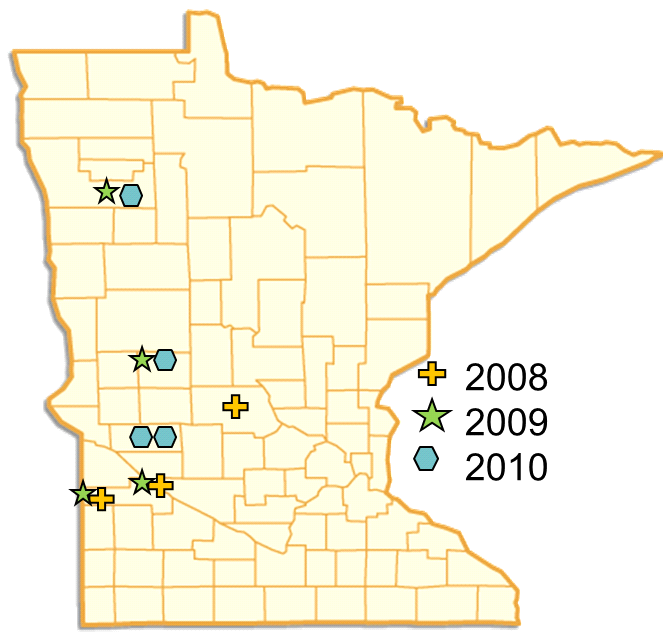 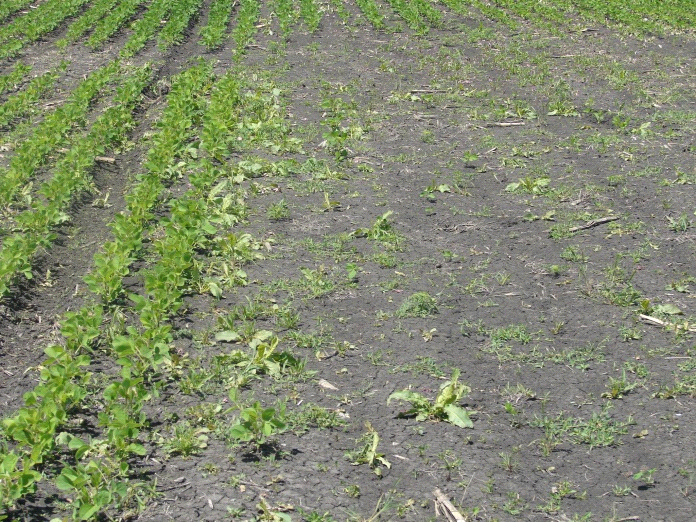 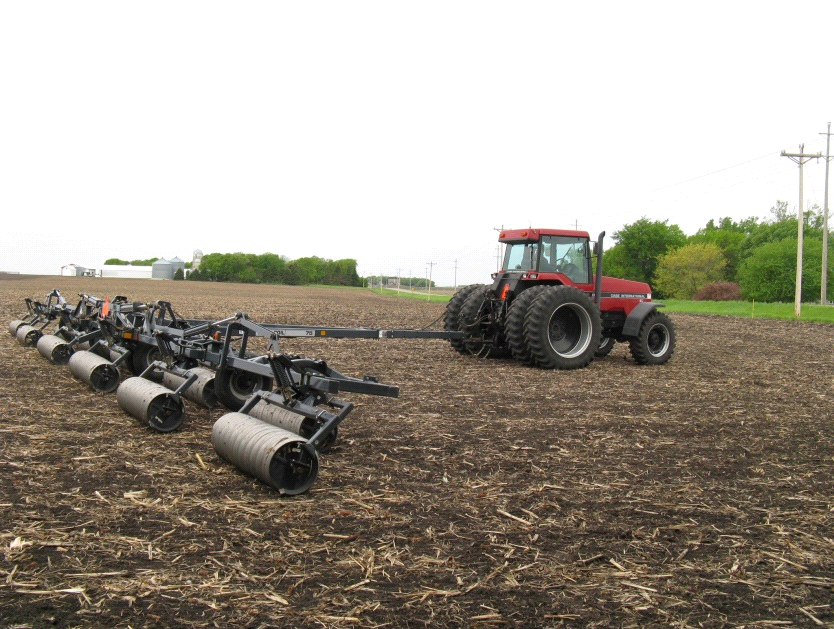 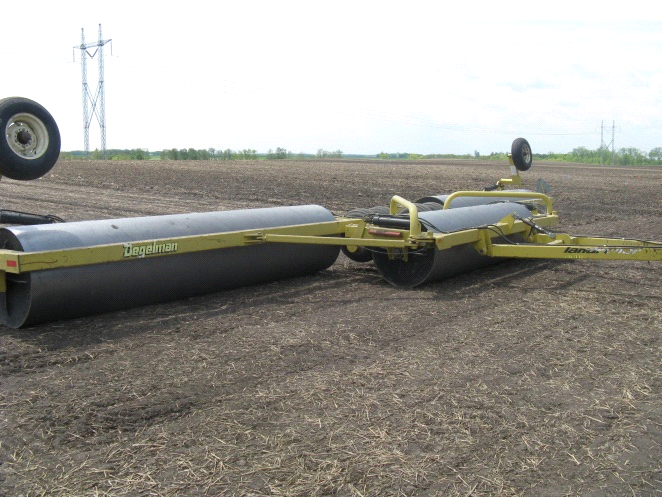 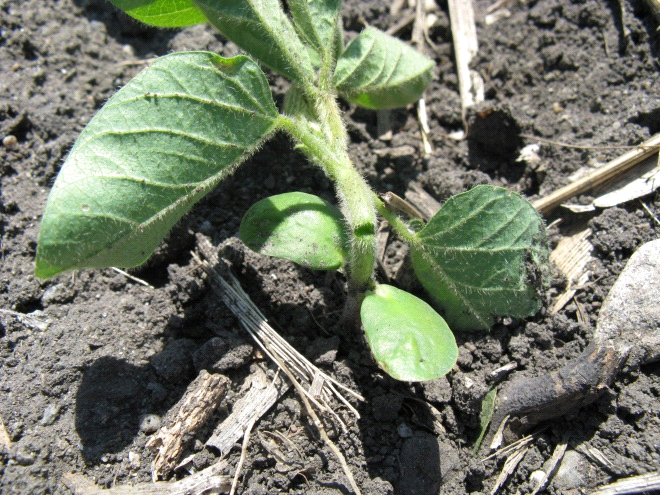 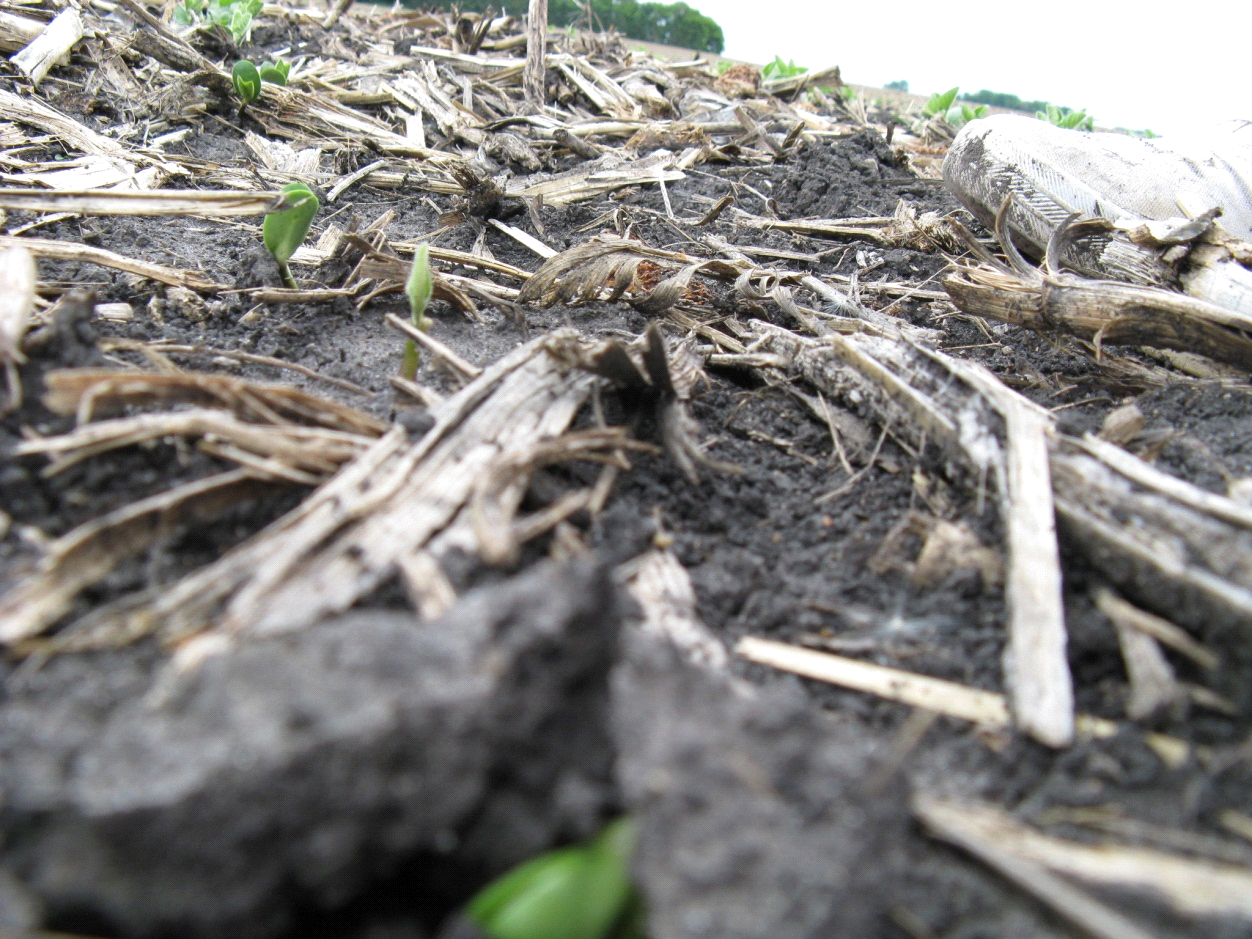 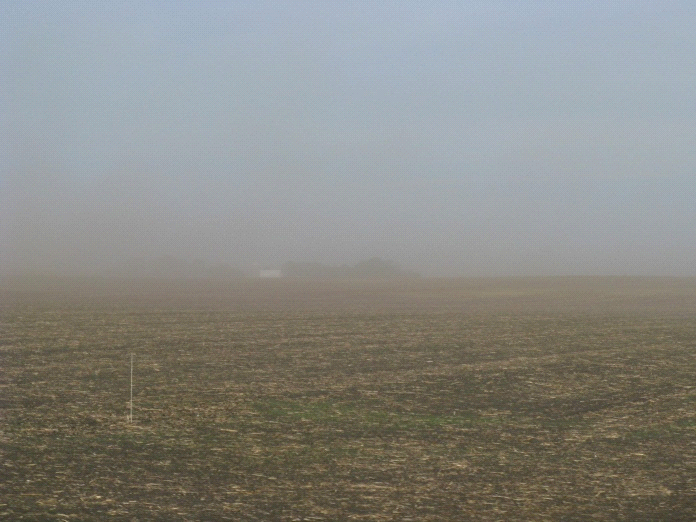 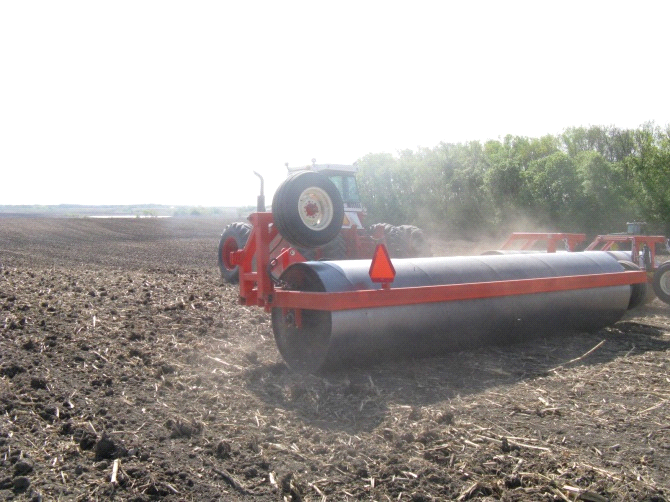 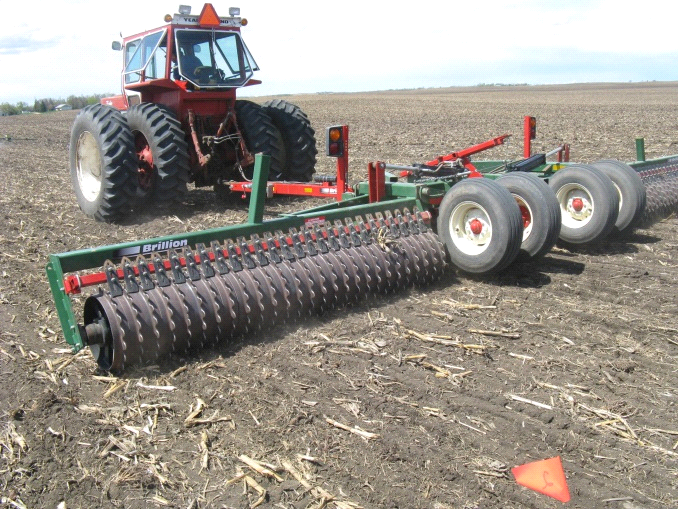 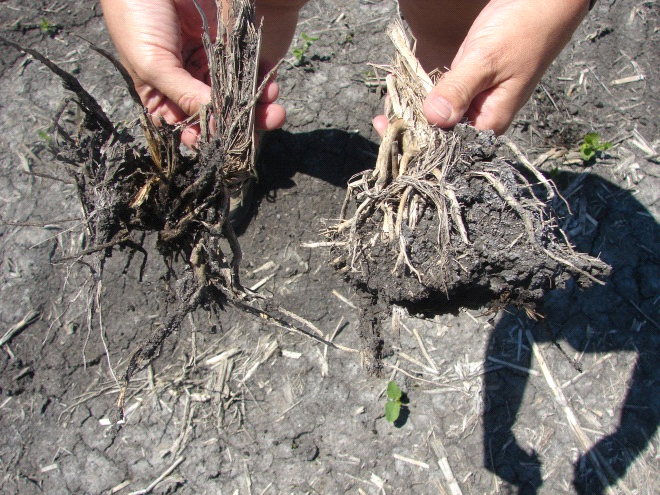 